$6,000.00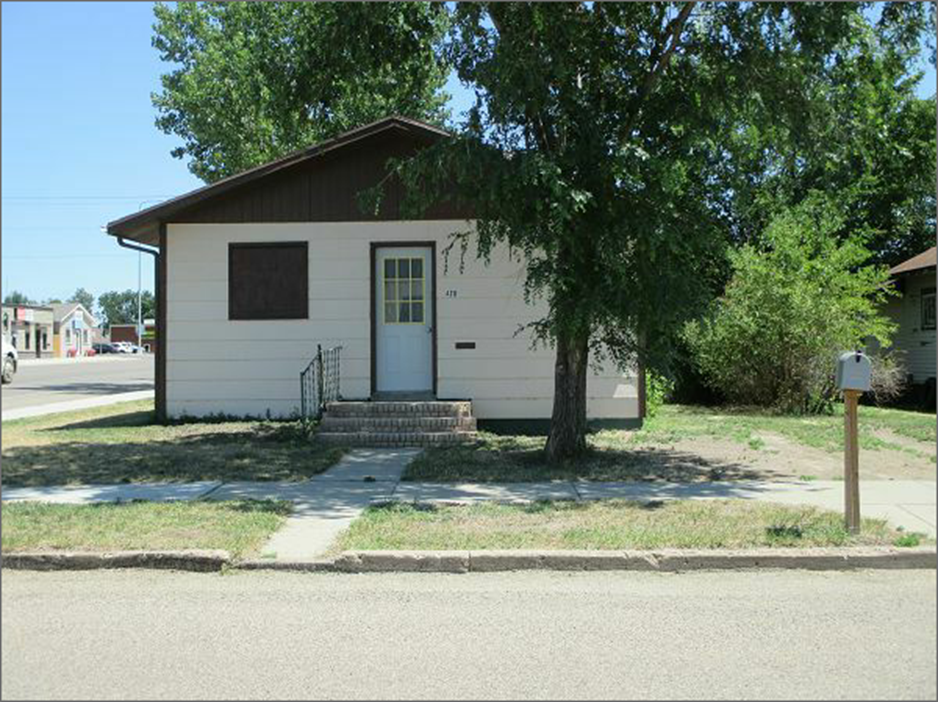 ELLISON-HAEFNER420 4TH AVE WEST, MOBRIDGEMOBRIDGE GRAND CROSSING ADDN LOT 12 BLOCK 29RECORD #5230LOT SIZE 50’ X 140’                                                  TOTAL LIVING AREA 1056 SQ FTSINGLE FAMILY                                                         3 BEDROOMSSINGLE STORY                                                           BASEMENT 912 SQ FTAVERAGE QUALITY AND CONDITION                  A BATH 5 FIXTURESBUILT IN 1920                                                           DETACHED GARAGE 216 SQ FTHEATING FORCED AIR WINDOW ACTIN ROOF ON MAIN PART OF HOUSESOLD ON 5/4/17 FOR $6,000 BOOK 17 PAGE 287SOLD ON 11/9/15 FOR $7,500 BOOK 15 PAGE 891SOLD IN 2009 FOR $1,000 BOOK 9 PAGE 4ASSESSED IN 2017 AT $9,770                                                  RECORD #5230ASSESSED IN 2012 AT $21,590